Jméno                                                                                     Třída                                          Datum                              Co jsou žahavci?ČÁST A: Zobrazené schematické obrázky označ jako medúza nebo polyp. Svou odpověď napiš do vyznačeného pole.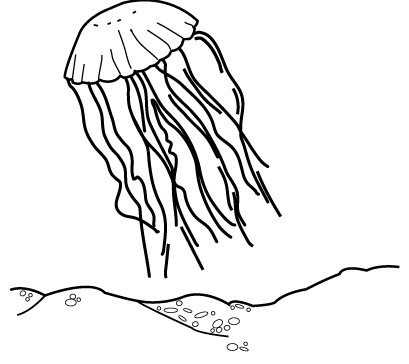 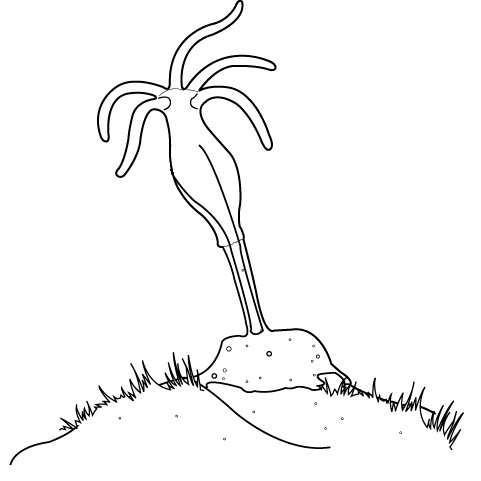 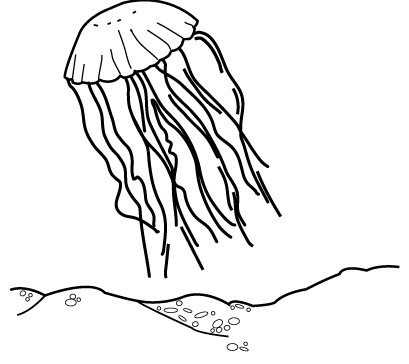 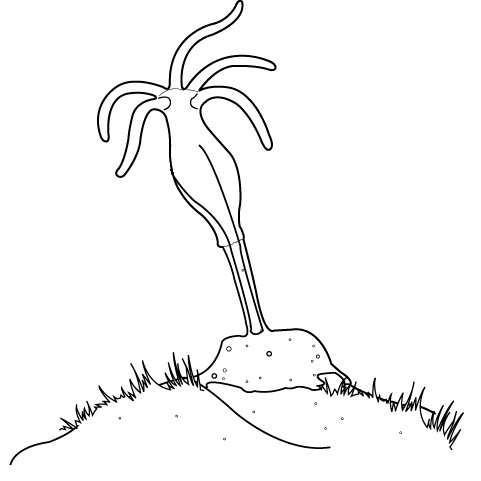 1.	_______________________	2.	___________________Část B: Do prázdného místa napište termín, který nejlépe doplňuje každé tvrzení.1. Žahavci mají dlouhé chapadlovité útvary, které se nazývají _____________________________________.
2. Ramena žahavců mají speciální ______________________________________________________.
3. Forma těla medúzy se nazývá  _______________________________________________________ .
4. Forma těla nezmara se nazývá  _________________________________________________________ 
5. Polyp žije tak, že je ________________________________________________ k povrchu pod vodou.
6. Žahavci používají jejich ramena k získávání  _________________________________________________ .
7. Medúzy, nezmaři a _______________________________________________ jsou příklady žahavců.Srovnávací výzvaVyplňte uvedenou tabulku a zaškrtněte ji ve správných sloupcíchCHARAKTERISTIKY TŘÍ ŽAHAVCŮCHARAKTERISTIKY TŘÍ ŽAHAVCŮCHARAKTERISTIKY TŘÍ ŽAHAVCŮCharakteristikaMedúzaKorálNezmar1. Žije ve slané vodě.2. Žije ve sladké vodě.3. Tělo se skládá ze dvou vrstev buněk.4.	Většinu života tráví ve stádiu polypa.5. Většinu života tráví ve stádiu medúzy.6. Má žahavé buňky.7. Má pouze jeden tělesný otvor.8.	Buňky jsou uspořádány do tkání.